МБОУ «Физико-математический лицей»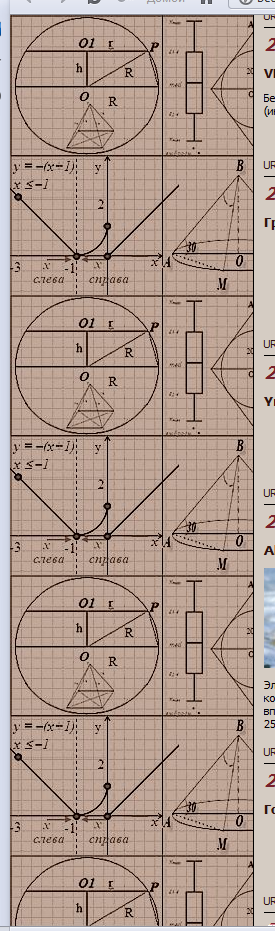 НЕДЕЛЯ МАТЕМАТИКИ И ИНФОРМАТИКИС 9 по 14 февраля 2015 г. в  ФМЛ прошла «Неделя математики и информатики». Конкурс программистов,  презентации о великих математиках и их открытиях, классные часы и семинары…  Лицеисты продемонстрировали свои математические способности, смекалку, сообразительность. Кафедра  математики  и  информатики ФМЛ благодарит всех лицеистов, которые принимали участие в подготовке и проведении «Недели»!